Методическое объединение учителей старшего звенаКГБОУ «Норильская школа-интернат»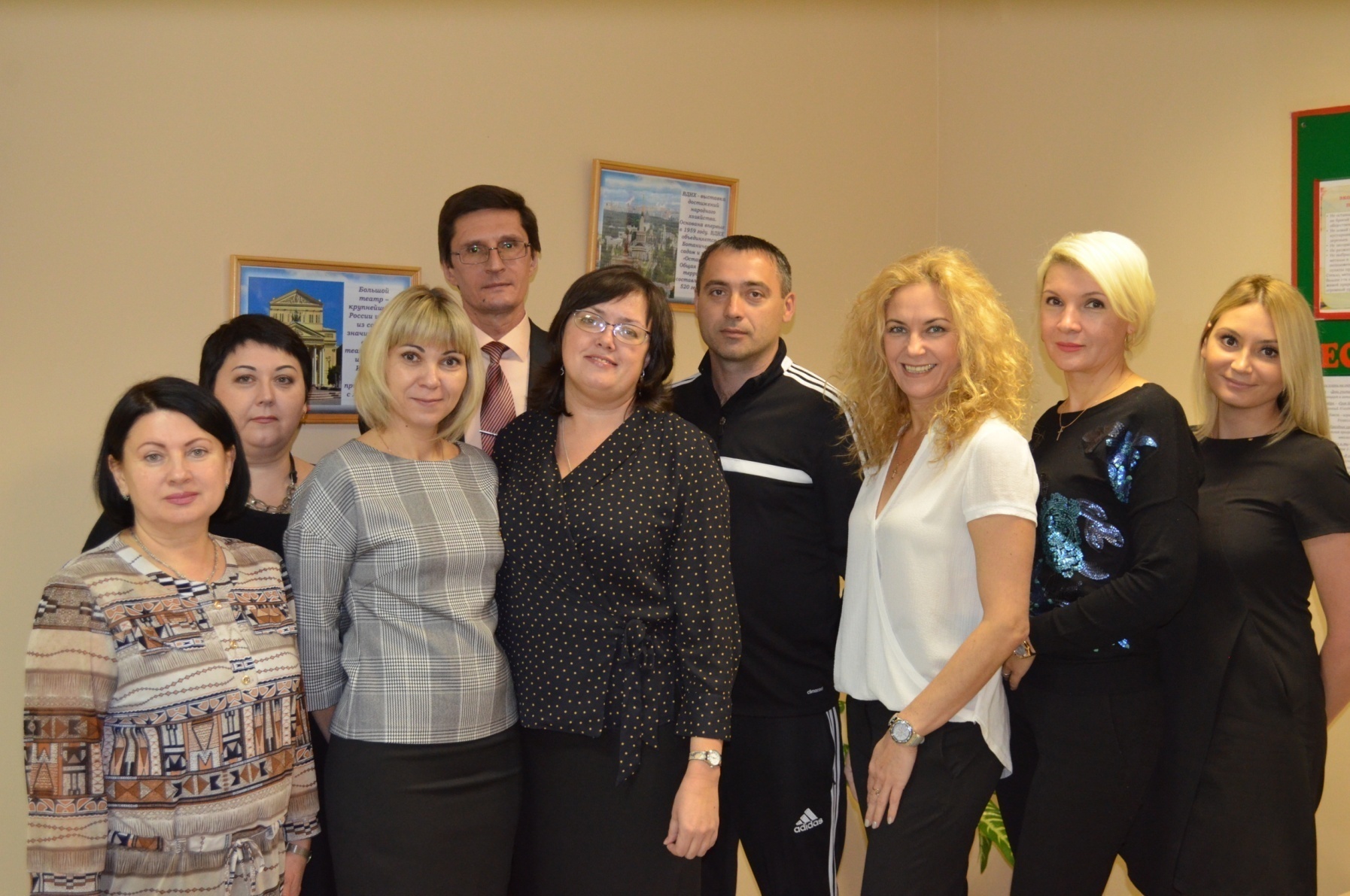 №п/пФ.И.О.работникаДолжность/преподаваемые дисциплиныОбразование/специальностьПовышение квалификацииСтаж работы/стаж работы по специальности1.Ермаков Андрей Викторович	Учитель русского языка и литературыОбразование:Высшее профессиональное образование по специальности:  учитель русского языка и литературыПереподготовка: по направлениям- «Специальная психология и коррекционная педагогика»- «Государственное и муниципальное управление» Повышение квалификации:Информационно-коммуникационное пространство уроков русского языка. 2019г.Формирование и развитие общепользовательской ИКТ-компетентности педагогического работника в соответствии с ФГОС и профессионального стандарта. 2019г.Организация работы с обучающимися с ОВЗ в практике учителя русского языка и литературы. 2022г.С 10.01.1994 г./01.09.2001 г.2.Вашерова Светлана АлександровнаУчитель географииОбразование:Высшее профессиональное образование Переподготовка: Олигофренопедагогика и олигофренопсихология.Учитель географии. Учитель начальных классов компенсирующего и коррекционно-развивающего образования в условиях реализации ФГОС.Повышение квалификации:Основы компьютерной грамотности: практико-ориентированный курс для работников образования. 2018 г.С 9.06.2006 г./01.09.2008 г.3. Желтовская Евгения ПетровнаУчитель музыкиОбразование:Высшее профессиональное образование по специальности:  учитель начальных классов.Средне-специальное образование, квалификация: музыкальный работник.Переподготовка: - Олигофренопедагогика и олигофренопсихология- Учитель-дефектолог (тифлопедагог)Повышение квалификации:Оказание первой помощи. 2019г.Организация обучения детей, имеющих расстройства аутистического спектра, в специальном образовании. 2020г.Современные образовательные технологии в организации индивидуального обучения и коррекционно-педагогической деятельности в условиях реализации ФГОС для обучающихся с умственной отсталостью (интеллектуальными нарушениями). 2020г.Организация дистанционного обучения для лиц с ОВЗ и инвалидов. 2020г. Современный урок музыки для детей с ОВЗ как одна из форм реализации ФГОС. 2022г.Информационно-коммуникационные технологии как средство повышения качества образования. 2022г.Современный урок музыки по ФГОС с использованием мультимедиа технологий. 2022г.С 10.07.1999/С 09.11.20104.Жигайлова Татьяна НиколаевнаУчитель русского языка и литературыОбразование:Высшее профессиональное образование по специальности:  учитель начальных классов, учитель русского языка и литературы.Переподготовка: Олигофренопедагогика и олигофренопсихологияПовышение квалификации:Оказание первой помощи. 2019г.Обучение и воспитание учащихся с ОВЗ в условиях инклюзивного образования и актуальные вопросы преподавания русского языка при реализации ФГОС. 2020г.ФГОС на уроках русского языка в коррекционных ОО для обучающихся с интеллектуальными нарушениями. 2020г.Организация обучения детей, имеющих расстройства  аутистического спектра, в специальном образовании. 2020г.С 1998г. \02.02.2008г.5. ОзаркоМихаил ВладимировичУчитель физической культурыОбразование:Среднее профессиональное образование по специальности:  организатор массовой физической культуры, тренер.Переподготовка: Олигофренопедагогика и олигофренопсихология.Повышение квалификации:Тренерское мастерство. Ассоциация мини-футбола России «Академия футзала». 2019г.Оказание первой помощи. 2019г.Организация обучения детей, имеющих расстройства аутистического спектра, в специальном образовании. 2020г.С 10.09.2001 г. /17.04.2006 г.6.Самойлова Людмила ЛеонидовнаУчитель биологииОбразование:Высшее профессиональное образование по специальности: учитель географии и биологии. Олигофренопедагог.Повышение квалификации:Разработка адаптированных рабочих программ по биологии для обучающихся с ОВЗ различных типов. 2019г.Использование цифровых технологий в современной образовательной среде. 2019г.Учебный проект как средство достижения новых образовательных результатов. 2019г.Оказание первой помощи. 2019г.Организация обучения детей, имеющих расстройства аутистического спектра, в специальном образовании. 2020г.С 17.09.1992 /С 10.11.1996 г7.СурсохоНаталья ВладимировнаУчитель истории и обществознанияОбразование: Высшее профессиональное образование по специальности: учитель истории и социально-политических дисциплинПереподготовка:Олигофренопедагогика и олигофренопсихология.- Учитель-дефектологПовышение квалификации:Учебный проект как средство достижения новых образовательных результатов. 2019г.Оказание первой помощи. 2019г.Организация учебного процесса и методики преподавания истории в основной и средней школе с учетом требований ФГОС ООО. 2021г.С 08.09.1993 г./01.10.1998г8.Фарафонова Светлана ГеоргиевнаУчитель математикиРуководитель МО учителей старшего звенаОбразование:среднее профессиональное по специальности: учитель начальных классов, учитель математики в среднем звене.Высшее профессиональное образование по специальности:социальный педагогПереподготовка: - Олигофренопедагогика и олигофренопсихология.- Учитель-дефектологПовышение квалификации:Использование цифровых технологий в современной образовательной среде. 2019г.Учебный проект как средство достижения новых образовательных результатов. 2019г.Оказание первой помощи. 2019г.Организация обучения детей, имеющих расстройства аутистического спектра, в специальном образовании. 2020г.Современные образовательные технологии в организации индивидуального обучения и коррекционно-педагогической деятельности в условиях реализации ФГОС для обучающихся с умственной отсталостью (интеллектуальными нарушениями). 2020г.Информационно-коммуникационные технологии как средство повышения качества образования. 2021г.Современный урок математики по ФГОС с использованием мультимедиа технологий. 2022г.Современный урок математики для детей с ОВЗ как одна из форм реализации ФГОС. 2022Методы и технологии коррекции трудностей в обучении школьников. 2022г.Содержание и методика преподавания курса финансовой грамотности различным категориям обучающихся согласно ФГОС. 2022г.С 01.08.1996г/ 01.12.1997 г./01.09.2015г.9.Федорченко Татьяна ДмитриевнаУчитель русского языка и литературыОбразование: Среднее профессиональное по специальности: учитель начальных классов.Высшее профессиональное образование по специальности: учитель-логопед.Переподготовка: - Учитель-дефектолог.- Учитель русского языка и литературы.Повышение квалификации:Организация обучения детей, имеющих расстройства аутистического спектра, в специальном образовании. 2020г.ФГОС на уроках русского языка в коррекционных ОО для обучающихся с интеллектуальными нарушениями. 2021г.ФГОС на уроках литературы в коррекционных ОО для обучающихся с интеллектуальными нарушениями. 2021г.Планирование и реализация дополнительных мер безопасности в образовательных учреждениях. 2021г.Использование компьютерных технологий в процессе обучения в условиях реализации ФГОС. 2022г.С 16.10.2000/01.09.2019